重 印 推 荐中文书名：《极光：探索极地文明与自然科学中的光影奇迹》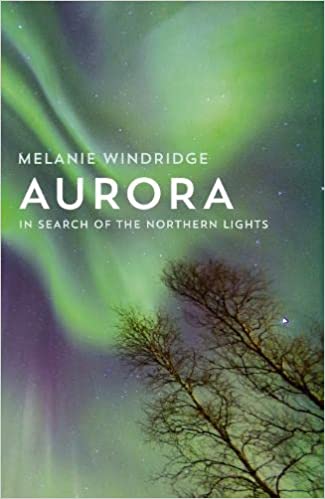 英文书名：Aurora: In Search of the Northern Lights作    者：Dr Melanie Windridge 出 版 社：‎ William Collins  代理公司：Northbank/ANA/页    数：320页出版时间：2016年4月代理地区：中国大陆、台湾地区审读资料：电子稿类    型：科普授权信息：简体中文版2017年授权，版权已回归豆瓣链接：https://book.douban.com/subject/30488084/中简本出版记录书  名：极光：探索极地文明与自然科学中的光影奇迹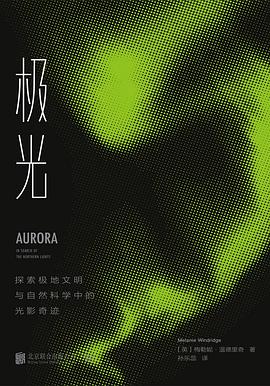 作  者：[英] 梅勒妮·温德里奇博士  出版社：北京联合出版公司译  者：孙乐蕊 
出版年：2019年
页  数：336页定  价：68元装  帧：精装内容简介：第二届中国自然好书奖入围图书物理学家关于极光的实地探索与诗性书写聚焦天文学、地质学、磁力学、核物理共同造就的自然奇迹追寻北欧神话中逝去灵魂的叹息浅绿色的光晕、优雅的弧度、帘幕般的褶皱……摄人心魄的舞动光影，是北欧神话中逝去灵魂的叹息，也是太阳与地球彼此作用而成的美妙平衡。极光，是天文学、地质学、磁力学及核物理共同造就的自然奇迹，在人类文明中扮演着充满灵性而神秘的角色，投射了世人丰富的想象。温德里奇博士遍访瑞典、挪威、冰岛、加拿大，将神话、艺术、科学、文化融于行记之中，从民间传说到科学原理，从冰天雪地到缤纷光影，她用清晰迷人的笔触记叙了追寻极光的旅程，以及那些至今仍生活在极地、始终迷恋极光的人们。◎ 编辑推荐★ 伦敦帝国理工学院等离子物理专业博士心血之作，足迹遍布北极光出没的地带——瑞典、挪威、冰岛、加拿大、苏格兰 、斯瓦尔巴群岛。★ 研究扎实、引人入胜的极光探索手记，科学原理与极地风光完美融于笔端，震撼景象与古老传说在旅途中交相辉映，《自然》《文学评论》《泰晤士报文学增刊》鼎力推荐。★ 以浅近语言解释极光成因，让人在流畅的阅读体验中不知不觉获得新知：为什么极光大多是绿色的，却偶见淡紫或蓝紫色的暗影？为什么我们有时看到直入天际的光柱，而有时却看到一缕缕丝带？为什么极光时而平静，时而张狂？是什么让极光突然鼓动变色？……作者简介：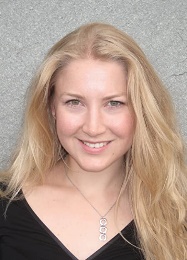 梅勒妮·温德里奇博士（Dr. Melanie Windridge），伦敦帝国理工学院等离子物理专业博士、科普作家、极地探险家，目前在多家科技创业公司担任教育顾问，始终相信科学与探险携手并进。感谢您的阅读！请将反馈信息发至：版权负责人Email：Rights@nurnberg.com.cn安德鲁·纳伯格联合国际有限公司北京代表处北京市海淀区中关村大街甲59号中国人民大学文化大厦1705室, 邮编：100872电话：010-82504106, 传真：010-82504200公司网址：http://www.nurnberg.com.cn书目下载：http://www.nurnberg.com.cn/booklist_zh/list.aspx书讯浏览：http://www.nurnberg.com.cn/book/book.aspx视频推荐：http://www.nurnberg.com.cn/video/video.aspx豆瓣小站：http://site.douban.com/110577/新浪微博：安德鲁纳伯格公司的微博_微博 (weibo.com)微信订阅号：ANABJ2002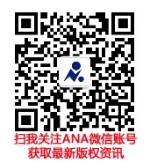 